01-231 АЛ-30(43114)-22А-ТВ пожарная автолестница высотой подъема до 30 м на шасси КамАЗ-43114 6х6, нагрузка на вершину до 160 кг, вылет 16 м, боевой расчет 3 чел., полный вес 15.45 тн, КамАЗ-740.11 240 лс, 80 км/час, ПСЦ "Техинком" г. Тверь, 2006 г.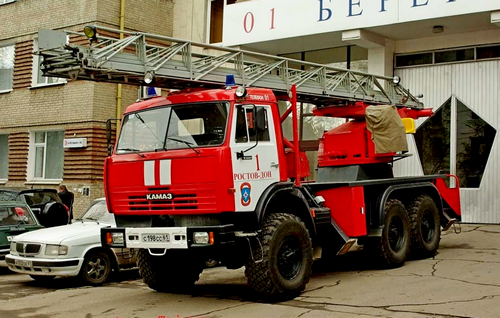 Производитель: Общество с ограниченной ответственностью “Производственно-сервисный центр Техинком” (ООО “ПСЦ Техинком”) г. Тверь.Уважаемый Владимир Фиглев, отвечая на запрос пользователя Vint79 на rcforum.ru, определил по фото прототипа эту автолестницу как «АЛ-30(43114)22А-ТВ от ПСЦ Техинком, 2006 г. в.», тем самым подтвердив название указанное неизвестным мастером. (26.02.2019, 17:14 vladimirfiglev01)vladimirfiglev01 на rcforum.ru: 9.05.2016, 23:57; «А вот еще одна редчайшая АЛ-30(43114)22А-ТВ от ПСЦ Техинком. При движении машины и торможении пакет колен гуляет так, что создается впечатление , что вот-вот сам разложится. Это не удивительно т. к. на заводе работают очень много бывших работников Торжокской Пожтехники...»Дважды прав общепризнанный пожарный авторитет: и «редчайшая», и качества хренового. Поэтому она и не получила широкого распространения (как например торжокская АЛ-30 (43114) ПМ-512Б) и информации об этой АЛ «кот наплакал».И. Жуков 18.10.2008 на rcforum.su: «Во дворе ООО "ПСЦ Техинком" постоянно стоят машины уже с госномерами, с надписями города и № ПЧ на дверях. Подозреваю что это вернули поломанные "новинки" для ремонта...»Источник: opt-union.ru, информация предоставлена компанией  Техинком. и russian-car.ru.Технические характеристики АЛ-30 (43114) мод. 22А-ТВТранспортное средство Автолестница пожарная АЛ-30 Полная масса ТС, кг. 15450 Двигатель КамАЗ 740.11 240 л.с.Тип двигателя:  дизельный с турбонаддувомБазовое шасси КамАЗ-43114, колёсная формула 6x6 Габаритные размеры, мм: длина 10700 ширина 2500 высота 3800 Число мест боевого расчета 3 Нагрузка на вершину лестницы, кг: 160 кгМаксимальная высота подъема лестницы, м. 30 Максимальный вылет лестницы с нагрузкой на вершине 160 кг. 16 Угол поворота стрелы, град: не ограничен.Производительность лафетного ствола, л/с  20.КамАЗ-43114Бортовой автомобиль-тягач КамАЗ-43114 предназначен для перевозки различных грузов, людей, буксировки прицепов и прицепных систем по всем видам дорог и местности. 
На шасси автомобиля возможен монтаж специализированного оборудования массой до 8 т.
 КамАЗ имеет блокировку межколесного и межосевого дифференциала, что дает автомобилю высокую проходимость в самых сложных условиях эксплуатации. 
Конструкция автомобиля обеспечивает выполнение требований действующих законодательств, а также специальных требований, распространяющихся на автомобили данного класса и назначения. Технические характеристикиТехнические характеристикиВесовые параметры и нагрузки:Весовые параметры и нагрузки:Снаряженная масса а/м, кг9030Грузоподъемность а/м, кг6090Полная масса, кг15450Полная масса прицепа, кг 12000 (для бездорожья 7500)Полная масса автопоезда, кг 27450 (для бездорожья 22950)Двигатель:Двигатель:Модель740.11-240 Тип - дизельный с турбонаддувом, с промежуточным охлаждением наддувочного воздухаТип - дизельный с турбонаддувом, с промежуточным охлаждением наддувочного воздухаНоминальная мощность, нетто, кВт (л.с.)165 (240)Система питания:Система питания:Вместимость топливного бака, л170+125Коробка передач:Тип - механическая, 10-ступенчатаяКолеса и шины:Колеса и шины:Тип колесдисковыеТип шин - пневматические, с регулированием давленияТип шин - пневматические, с регулированием давленияРазмер обода12.2-20,9 (310-533)Размер шин425/85 R21 (1260х425-533Р)Характеристика а/м полной массой 15450 кг:Характеристика а/м полной массой 15450 кг:Максимальная скорость, не менее, км/ч90Угол преодол. подъема, не менее, %31Внешний габарит. радиус поворота, м11,3